Life cycle of a star__Nebula___________________:  clouds of gas and dust.___Protostar____________________: The attraction of gravity causes particles in the cloud to move towards each other. As they run into each other, they become hot and more dense._Main sequence star______________________________:  The core temperature rises to about ten million Kelvin, hot enough to convert hydrogen into helium (nuclear fusion).  These stars make up about 90% of the stars in the universe. They are of average age (like our sun)___Red Giant______________: All the hydrogen is used up and has formed helium. The core contracts, the energy produced from the Hydrogen fusion cause the outer layers to expand._White Dwarf__________________: Core is made of carbon. Temperature and pressure no longer support outer layers. Giant star collapses.___Supernova_________________: A massive star becomes so unstable it collapses on itself. The infalling material bounces off the Iron core, the material explodes outward. All that remains is a __neutron star_____________________.__Black hole_______________________: Results of a supermassive star imploding (20x’s sun’s mass or more). Similar to a supernova; however, the star’s pressure is so great it keeps collapsing in on itself. Gravity is so strong that not even light can escape!Draw the star cycle below:Summary: Stars are formed when gas and dust in inner stellar nebula begin to gravitate toward each other. As gas and dust come together, they collide and heat up – expanding the cloud, adding additional Hydrogen and dust to the eventual star. The cloud then cools and condenses once again – gas and dust collide and heat up, expanding the cloud again…. This process continues over and over until the heat of friction becomes high enough for fusion to occur…. Bam!!!! A star is born. 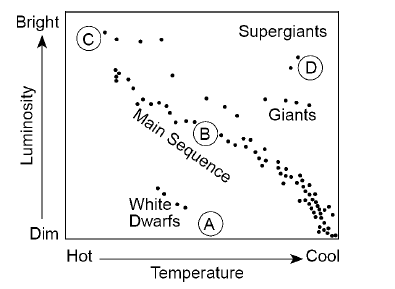 How to read an H-R diagram.What is the connection between temperature and luminosity?Main sequence: as temperature increases, so does luminosity. Giant stars: as temperature increases, luminosity stays the same…. This is the same for white dwarfs, red giants and supergiants.What is the connection between luminosity and size?As luminosity increases, size increases. In fact, size is the reason luminosity increases.How is color related to a star’s temperature?Cooler stars = red/orangeHotter stars = Blue/whiteLast thought on the universe: From large to small: Superclusters, galaxy clusters, galaxies, Stars, Solar SystemsSuperclusters: made of galaxy clusters.Galaxy clusters: made of galaxiesGalaxies: made of billions of stars which have solar systems